Живопись (4 «а» класс) - понедельник
План дистанционной работы преподавателя Шубиной Екатерины ГеннадьевныНазвание предпрофессиональной программы: «Живопись»День недели: Понедельник.  ПредметКлассДата(день недели)Описание
Задание на дистанционное обучениеРесурсОбратная связьЖивопись4 «а» понедельник11.05.2020Тема: Натюрморт «Белое и красное» – натюрморт, с преобладанием белого и красного цвета из двух-четырёх предметов на белой драпировке. Предметы простой формы. Техника исполнения – РАЗДЕЛЬНЫЙ МАЗОК – точечный, узкий длинный или широкий. Рекомендованная материал – гуашь (на выбор обучающихся, возможно – акварель, акрил).Выполнение задания рассчитано на 6 уроков.Примеры постановки натюрмортов и технику выполнения см. ниже!1-й урок. Самостоятельно или с помощью родителей собрать натюрморт из двух-четырёх предметов на белой драпировке. Например: белая кружка (тарелка), два-три яблока (гранат, хурма, помидоры). Обучающиеся высылают фото получившегося натюрморта с того ракурса, с какого они будут рисовать – в беседу в Контакте или на электронную почту. Получают рекомендации преподавателя. Примеры работ из предметов быта см. ниже.2-й, 3-й уроки.Расположить лист вертикально или горизонтально в зависимости от того, каким по ширине будет натюрморт. Компоновка в листе на формате А3. Начало построения. Все предметы должны быть прорисованы, все вспомогательные линии и эллипсы построены, чтобы преподаватель мог оценить уровень знаний обучающихся. Обучающиеся отправляют фото готового линейного рисунка преподавателю. Завершение построения.Примеры постановок и техники исполнения: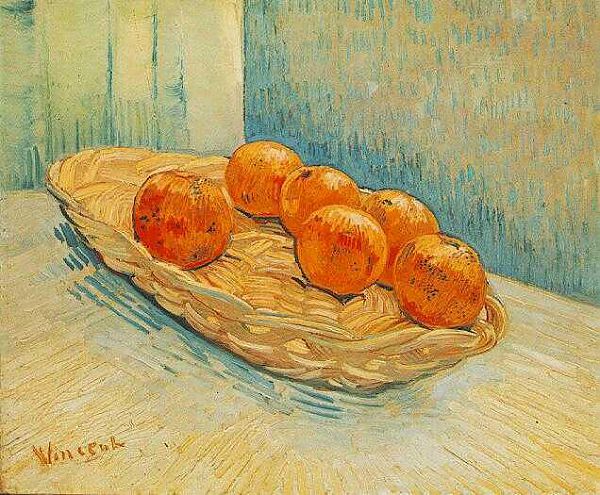 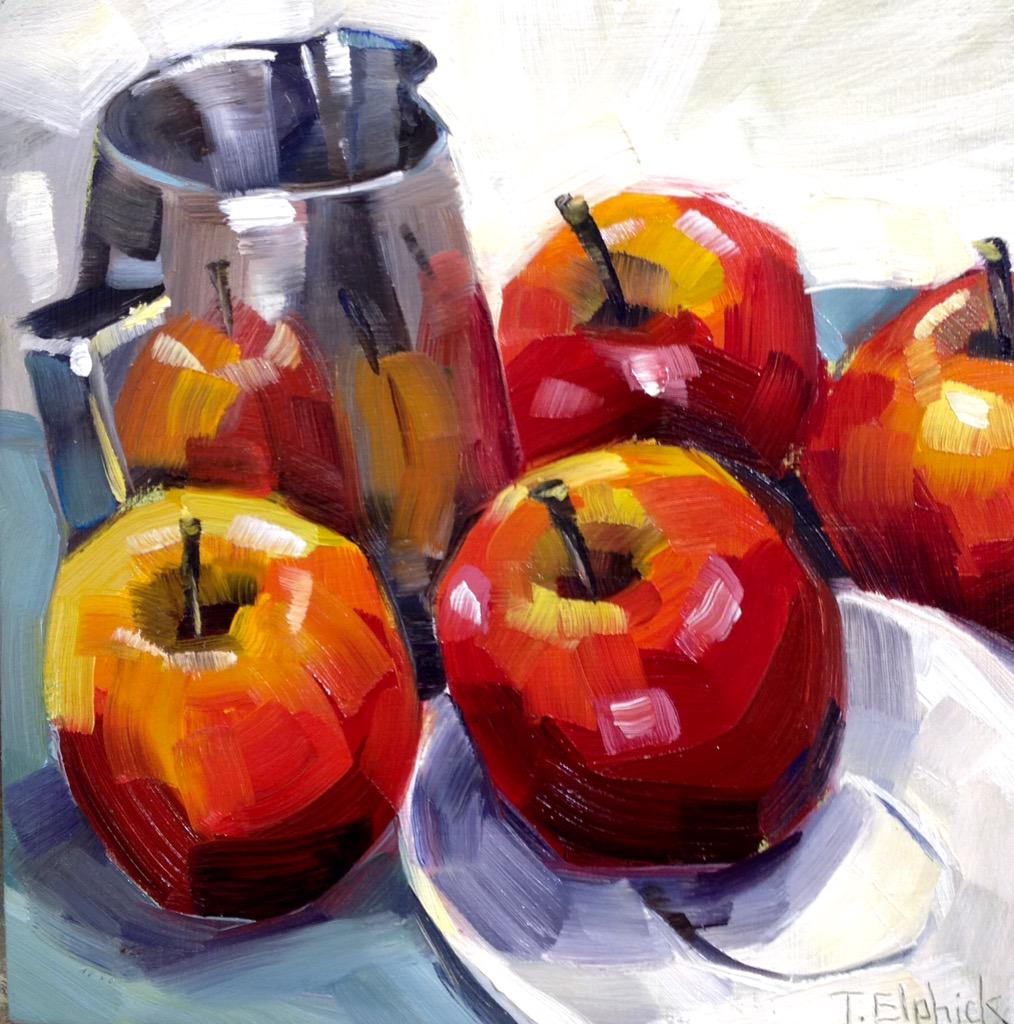 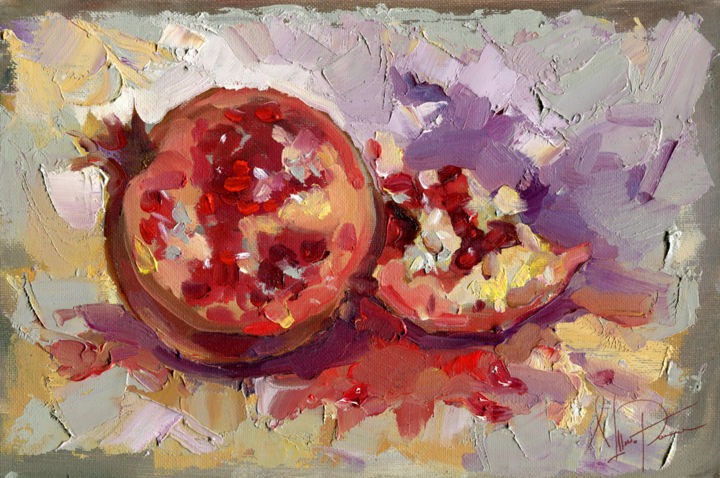 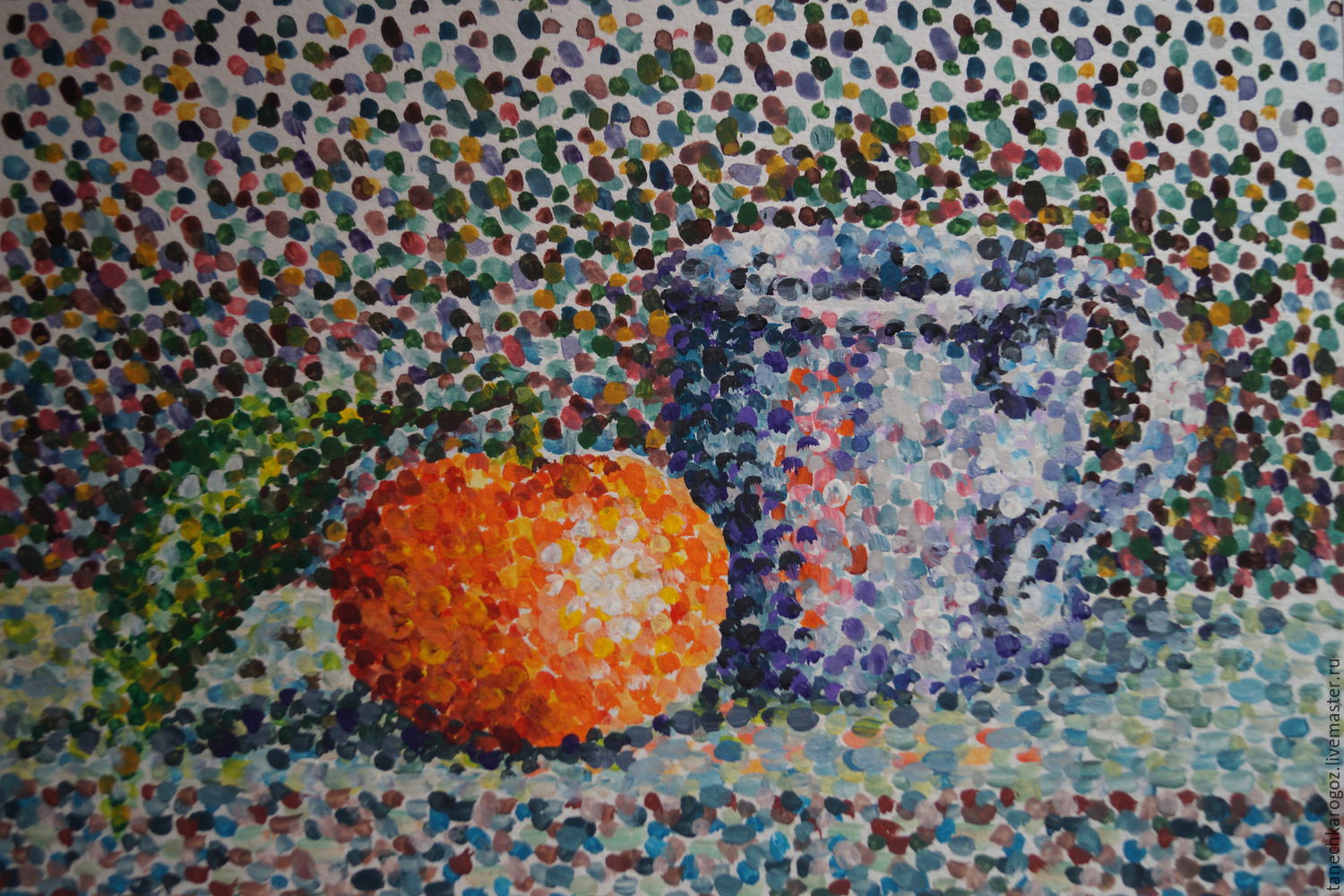 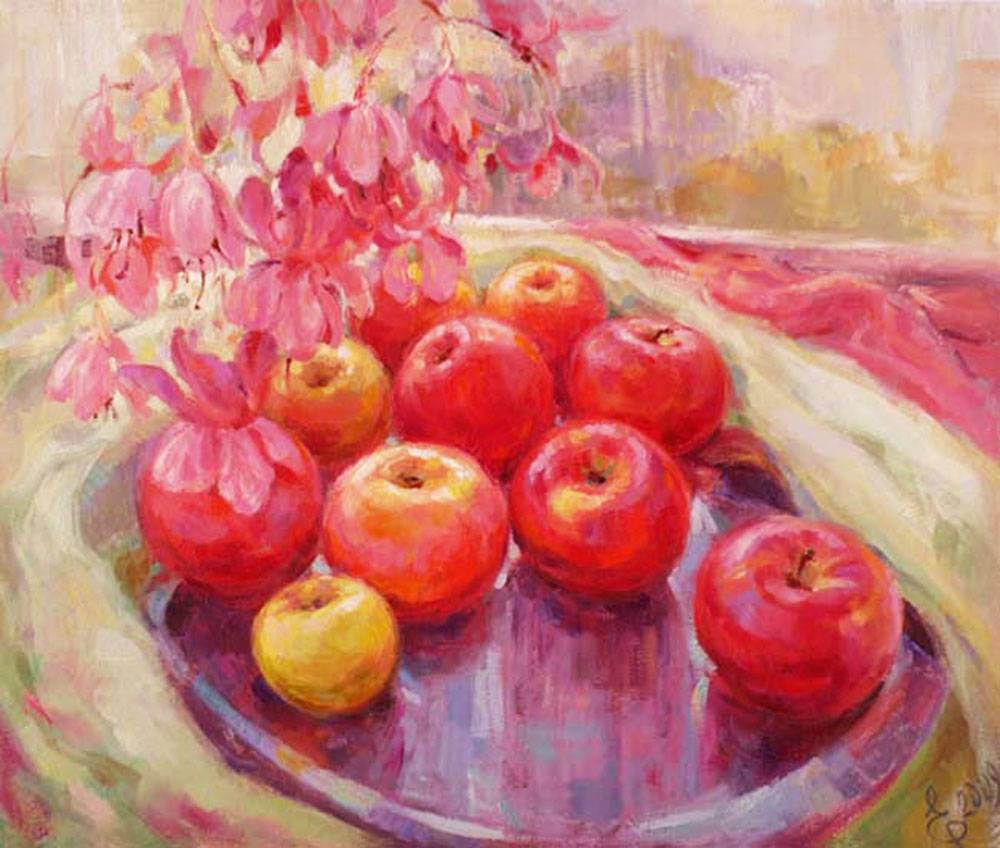 Шубина Екатерина Геннадьевнаdxsh1nt-prepod@mail.ruhttps://vk.com/id171287321